                                         CORPORACIÓN NACIONAL DEL COBRE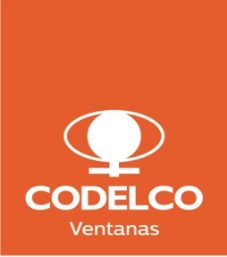  RESUMEN EJECUTIVO LICITACIÓN PÚBLICA N° 1600001657“ADQUISICIÓN REPUESTOS TRANSFORMADOR TR3”SEPTIEMBRE 2019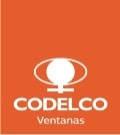 CORPORACIÓN NACIONAL DEL COBRE DE CHILE DIRECCIÓN DE ABASTECIMIENTO DIVISIÓN VENTANASADQUISICIÓN REPUESTOS TRANSFORMADOR TR3RESUMEN EJECUTIVOOBJETIVOA través del presente proceso de licitación pública, la Corporación Nacional del Cobre de Chile -en adelante “Codelco”, “Codelco-Chile”, “La Corporación” o “División Ventanas” invita a proveedores con reconocida experiencia, a presentar antecedentes por el suministro denominado ADQUISICIÓN REPUESTOS TRANSFORMADOR TR3.UBICACIÓNEl suministro es requerido por Codelco División Ventanas, ubicada en Carretera F 30-E N° 58270, Las Ventanas, comuna de Puchuncaví, Quinta Región.ALCANCEEn el marco del proyecto “Reemplazo Transformador Rectificador N°3 (V17R406)”, DVEN ha definido adquirir repuestos que permitan asegurar la continuidad de la operación. El alcance del requerimiento licitado es el suministro de los siguientes repuestos para el Transformador TR3: Repuestos Transformador De Rectificador Marca   Specialtrasfo Italia.Repuestos Para El Rectificador Marca Abb   Brasil Para   250 Vdc – 25 Kadc.Repuestos Switchear 6,3kv Marca    Abb   Modelo Unigear Brasil.Repuestos Filtro De Armónicos Marca   Nepsi     Usa.PLAZO DE ENTREGASe debe considerar que el plazo máximo de entrega del suministro es de 120 días corridos (puestos en DVEN sobre camión)  desde la aceptación de la carta de adjudicación.PRECALIFICACIÓN DE LA LICITACIÓNNo se contempla una etapa de precalificación.PARTICIPACIÓN EN EL PROCESO DE LICITACIÓNPodrán participar en esta licitación cualquier proponente que cumplan con los siguientes requerimientos:Los proponentes deberán estar inscritos en el Registro de Proveedores y Contratistas de Codelco (CCS) para ser adjudicatario del suministro. sin embargo, dicha inscripción no será requisito para presentar ofertas y participar en las actividades del Proceso de Licitación previas a la adjudicación del contrato.El proceso será gestionado a través de la Plataforma Electrónica Portal de Compras dispuesta por Codelco para esta, cuyo link es: https://portaldecompras.codelco.cl/irj/portal, licitación N°1600001657, deben ir al portal de compras y revisar el proceso de licitación antes indicado y descargar las bases de licitación.Demostrar y garantizar que posee plena idoneidad, conocimiento, recursos, experiencia, capacidad técnicas y financiera para proveer y asegurar el suministro licitado en forma segura y dentro de los plazos señalados en su oferta, cumpliendo con la entrega de los antecedentes requeridos por Codelco al efecto.Conocer y cumplir todas las exigencias, para la adquisición del suministro licitado, establecidas en las Bases de Licitación.Generación de autopase para visita obligatoria, ir a portal de compras y aplicar archivo Paso a Paso visita externos DVEN.ENVIO DE ANTECEDENTES DE LICITACIONLos proveedores que no están registrados en Codelco deben enviar su solicitud de inscripción con todos los datos de la empresa al Equipo Portal de Compras Proveedor; una vez que se les generen los usuarios y claves de acceso correspondientes, podrán acceder al portal, visualizar la licitación y subir los antecedentes y presentar sus ofertas. Es obligación del proponente confirmar que la información subida al portal ha sido enviada adecuadamente, es decir, el estatus correcto de lo enviado debe ser de “Emitidos”Equipo Portal de Compras Proveedor:Fono   : 22818 57 65 opción 2, en horario de Lunes a  Viernes de 08:00 a 19:00 horas. Correo: portalcompras@codelco.cl CALENDARIO DEL PROCESO Para consultas o dudas, comuníquese a través de portalcompras@codelco.cl o al teléfono (+56 2) 2818 5765  en horario de Lunes a  Viernes de 08:00 a 19:00 horas. HITOFECHAOBSERVACIÓNPublicación en Página web de Codelco de  Invitación a Proponentes.12 de septiembre de 2019Por Web Codelco, email y portal de comprasRecepción de Consultas23 de septiembre de 2019Por email hasta las 14:00 horas, dirigidas a jpulg004@codelco.cl  gsolari@codelco.cl   con copia a: sdiaz001@contratistas.codelco.clRespuesta a las Consultas24 de septiembre de 2019Por email y portal de comprasRecepción de Ofertas30 de septiembre de 2019Hasta las 15:00 horas, digital a través de portal de comprasEmisión Carta de AdjudicaciónOctubre 2019Vía carta de adjudicación